МИНИСТЕРСТВО ПРОСВЕЩЕНИЯ РОССИЙСКОЙ ФЕДЕРАЦИИ
Министерство образования и науки Республики Адыгея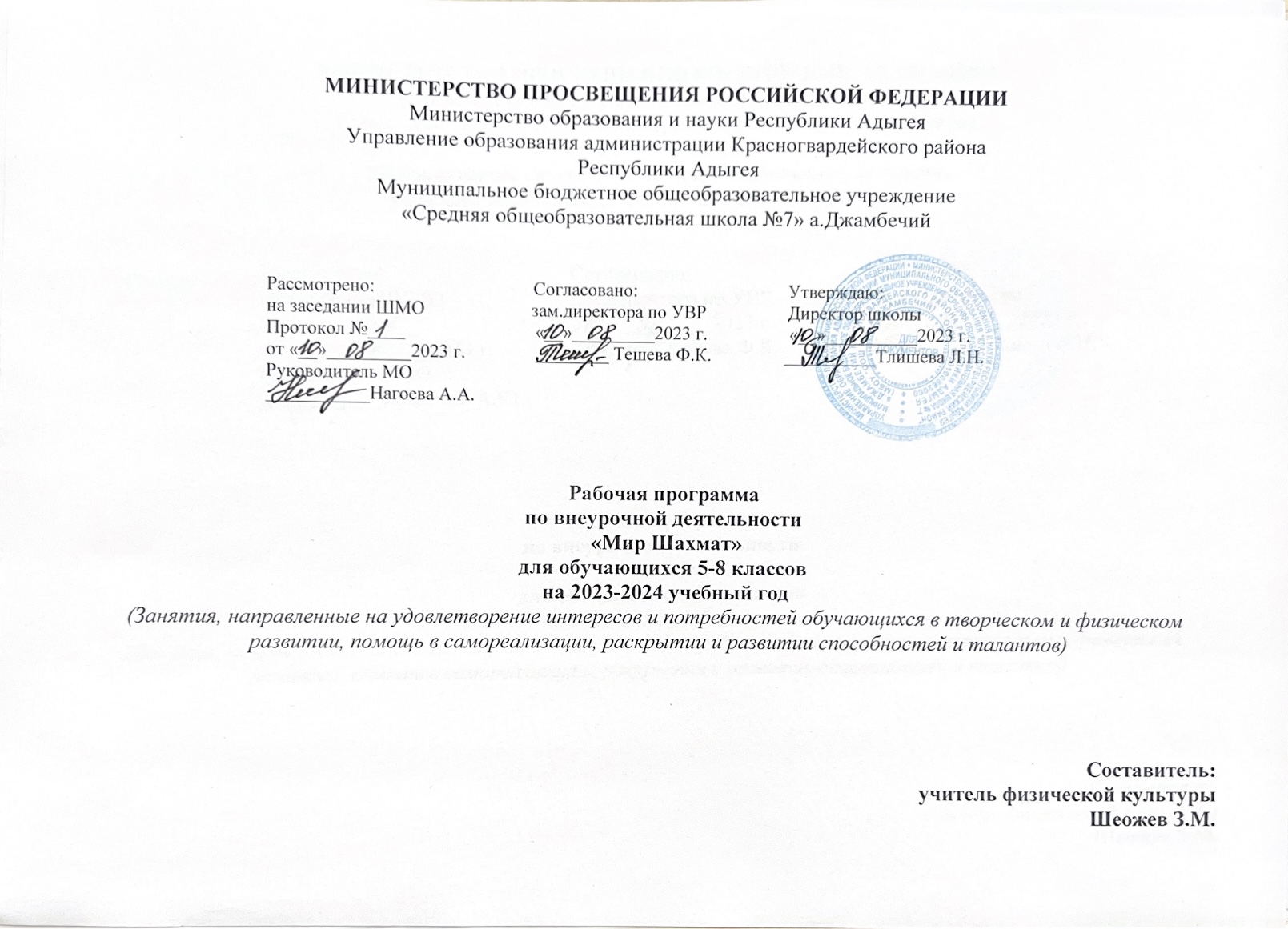 Управление образования администрации Красногвардейского районаРеспублики АдыгеяМуниципальное бюджетное общеобразовательное учреждение«Средняя общеобразовательная школа №7» а.ДжамбечийРассмотрено:                                  Согласовано:                                 Утверждаю:на заседании ШМО                       зам.директора по УВР                  Директор школыПротокол №____                            «__»_________2023 г.                  «__»__________2023 г.от «__»_________2023 г.               ________ Тешева Ф.К.                __________Тлишева Л.Н.Руководитель МО___________Нагоева А.А.Рабочая программапо внеурочной деятельности  «Мир Шахмат»для обучающихся 5-8 классов на 2023-2024 учебный год(Занятия, направленные на удовлетворение интересов и потребностей обучающихся в творческом и физическом развитии, помощь в самореализации, раскрытии и развитии способностей и талантов)Составитель:учитель физической культурыШеожев З.М.ПОЯСНИТЕЛЬНАЯ ЗАПИСКАРабочая программа курса «Мир шахмат» составлена на основе примерной программы внеурочной деятельности (начальное и основное общее образование) Горский В.А., Тимофеев А.А., Смирнов Д.В. и др./Под ред. Горского Д.В. Примерные программы внеурочной деятельности. Начальное и основное образование (Стандарты второго поколения) М.: Просвещение, 2014.Программа «Мир Шахмат» позволяет реализовать многие позитивные идеи отечественных теоретиков и практиков - сделать обучение радостным, поддерживать устойчивый интерес к знаниям. Стержневым моментом занятий становится деятельность самих учащихся, когда они наблюдают, сравнивают, классифицируют, группируют, делают выводы, выясняют закономерности.Обучение игре в шахматы с раннего возраста помогает многим детям не отстать в развитии от своих сверстников, открывает дорогу к творчеству сотням тысяч детей некоммуникативного типа. Расширение круга общения, возможностей полноценного самовыражения, самореализации позволяет этим детям преодолеть замкнутость, мнимую ущербность.Шахматы по своей природе остаются, прежде всего, игрой. И ученик, особенно в начале обучения, воспринимает их именно как игру. Сейчас шахматы стали профессиональным видом спорта, к тому же все детские соревнования носят спортивную направленность. Поэтому развитие личности ребенка происходит через шахматную игру в ее спортивной форме. Спорт вырабатывает в человеке ряд необходимых и требуемых в обществе качеств: целеустремленность, волю, выносливость, терпение, способность к концентрации внимания, смелость, расчет, умение быстро и правильно принимать решения в меняющейся обстановке и т.д. Шахматы, сочетающие в себе также элементы науки и искусства, могут вырабатывать в учащихся эти черты более эффективно, чем другие виды спорта. Формирование этих качеств нуждается, безусловно, в мотивации, а в шахматах любое поражение и извлеченные из него уроки способны создать у ребенка сильнейшую мотивацию к выработке у себя определенных свойств характера.О социальной значимости шахмат, их возрастающей популярности можно судить по таким весомым аргументам как создание международных организаций, занимающихся популяризацией и пропагандой шахмат, проведение всемирных шахматных олимпиад и многочисленных международных соревнований. Шахматы становятся все более серьезным занятием огромного количества людей и помогают становлению человека в любой среде деятельности, способствуя гармоничному развитию личности.Шахматы это не только игра, доставляющая ученикам много радости, удовольствия, но и действенное эффективное средство их умственного развития, формирования внутреннего плана действий -способности действовать в уме.Игра в шахматы развивает наглядно-образное мышление, способствует зарождению логического мышления, воспитывает усидчивость, вдумчивость, целеустремленность. Ученик, обучающийся этой игре, становится собраннее, самокритичнее, привыкает самостоятельно думать, принимать решения, бороться до конца, не унывать при неудачах. Экспериментально же было подтверждено, что дети, вовлеченные в волшебный мир шахмат, лучше успевают в школе, а так же положительно влияют на совершенствование у детей многих психических процессов и таких качеств, как восприятие, внимание, воображение, память, мышление, начальные формы волевого управления поведением. В начальной школе происходят радикальные изменения: на первый план выдвигается развивающая функция обучения, в значительной степени способствующая становлению личности младших школьников и наиболее полному раскрытию их творческих способностей. Древние мудрецы сформулировали суть шахмат так: «Разумом одерживать победу».Шахматные игры развивают такой комплекс наиважнейших качеств, что с давних пор приобрели особую социальную значимость- это один из самых лучших и увлекательных видов досуга, когда-либо придуманных человечеством.Поэтому актуальность данной программы состоит в том, что она направлена на организацию содержательного досуга учащихся, удовлетворение их потребностей в активных формах познавательной деятельности и обусловлена многими причинами: рост нервно-эмоциональных перегрузок, увеличение педагогически запущенных детей.В центре современной концепции общего образования лежит идея развития личности ребёнка, формирование его творческих способностей, воспитание важных личностных качеств. Всему этому и многому другому способствует процесс обучения игре в шахматы.Жизнь заставляет нас на каждом шагу отстаивать правильность своих воззрений, поступать решительно, проявлять в зависимости от обстоятельств выдержку и твердость, осторожность и смелость, умение фантазировать и умение смирять фантазию. И всё это же самое требуется в шахматах. Они многогранны и обладают огромным эмоциональным потенциалом, дарят «упоение в борьбе», но и одновременно требуют умения мобилизовать, и концентрировать внимание, ценить время, сохранять выдержку, распознавать ложь и правду, критически относиться не только к сопернику, но и к самому себе.Следовательно, они сочетают в себе элементы искусства, науки и спорта. Соприкосновение с этими важными областями общечеловеческой культуры вызывает в душе ребенка позитивный отклик, способствует гармоничному развитию. Кроме этого, шахматы являются большой школой творчества для детей, это уникальный инструмент развития их творческого мышления.ЦЕЛЬ ПРОГРАММЫ:Создание условий для личностного и интеллектуального развития учащихся, формирования общей культуры и организации содержательного досуга посредством обучения игре в шахматы.ЗАДАЧИ:Обучающие:познакомить с элементарными понятиями шахматной игры;помочь овладеть приёмами тактики и стратегии шахматной игры;научить воспитанников играть шахматную партию с записью;обучить решать комбинации на разные темы;обучить учащихся самостоятельно анализировать позицию, через формирование умения решать комбинации на различные темы;научить детей видеть в позиции разные варианты.Развивающие:развивать фантазию, логическое и аналитическое мышление, память, внимательность, усидчивость;развивать интерес к истории происхождения шахмат и творчества шахматных мастеров;развивать способность анализировать и делать выводы;способствовать развитию творческой активности;развивать волевые качества личности.Воспитательные:воспитывать уважения к партнёру, самодисциплину, умение владеть собой и добиваться цели;сформировать правильное поведение во время игры;воспитывать чувство ответственности и взаимопомощи;воспитывать целеустремлённость, трудолюбие.Данная программа рассчитана на четыре года обучения, состоящего из двух этапов.ОТЛИЧИТЕЛЬНЫЕ ОСОБЕННОСТИ ПРОГРАММЫ:Программа рассчитана на 4 года обучения из расчета 1 часа в неделю. Всего: 35 часов в год.Количество часов в 1 -ой четверти - 8ч;Количество часов во 2-ой четверти -8 ч;Количество часов в 3-ей четверти - 10 ч;Количество часов в 4-ой четверти - 9  ч.ПРОГРАММА ПРЕДУСМАТРИВАЕТ ТЕОРЕТИЧЕСКИЕ И ПРАКТИЧЕСКИЕ ЗАНЯТИЯ:теоретические (знакомство с шахматами, изучение каждой фигуры, ее роль, функции);практические (непосредственно шахматная игра, соревнования в группе).ОСОБЕННОСТИ ВОЗРАСТНОЙ ГРУППЫ ДЕТЕЙ:Данная рабочая программа ориентирована на учащихся 5-8 классов (10-15 лет).ФОРМЫ И ВИДЫ РАБОТЫ:групповая работа;работа в парах;индивидуальная работа;практическая игра;решение шахматных задач, комбинаций и этюдов.дидактические игры и задания, игровые упражнения;теоретические занятия, шахматные игры, шахматные дидактические игрушки.участие в турнирах и соревнованиях.Результаты освоения курса внеурочной деятельностиУРОВЕНЬ РЕЗУЛЬТАТОВ РАБОТЫ ПО ПРОГРАММЕ:к концу учебного курса дети научатся:ориентироваться на шахматной доске;играть каждой фигурой в отдельности и в совокупности с другими фигурами без нарушений правил шахматного кодекса;правильно помещать шахматную доску между партнерами;правильно расставлять фигуры перед игрой;различать горизонталь, вертикаль, диагональ;рокировать;объявлять шах;ставить мат;решать элементарные задачи на мат в один ход.записывать шахматную партию;матовать одинокого короля двумя ладьями, ферзем и ладьей, королем и ферзем, королем и ладьей;проводить элементарные комбинации.грамотно располагать шахматные фигуры в дебюте; находить несложные тактические удары и проводить комбинации;точно разыгрывать простейшие окончания.Выпускник получит возможность научиться:1 уровень:обучающиеся научатсяшахматную доску и ее структуру;обозначение полей линий;ходы и взятия всех фигур, рокировку;основные шахматные понятия (шах, мат, пат, выигрыш, ничья, ударность и подвижность фигур, ценность фигур, угроза, нападение, защита, три стадии шахматной партии, развитие и др.);выпускник получит возможность научитсяиграть партию от начала до конца по шахматным правилам;записывать партии и позиции, разыгрывать партии по записи;находить мат в один ход в любых задачах такого типа;оценивать количество материала каждой из сторон и определять наличие материального перевеса;планировать, контролировать и оценивать действия соперников;определять общую цель и пути ее достижения;решать лабиринтные задачи (маршруты фигур) на шахматном материале.2 уровень:обучающиеся научатся;выигрышные стратегии матования одинокого короля; выпускник получит возможность научитсяставить мат одинокому королю двумя ладьями, королем и ферзем, королем и ладьей из любой позиции;понимать причины своего выигрыша и проигрыша;сравнивать и анализировать действия других игроков;разыгрывать простейшие пешечные и ладейные эндшпили.3 уровень:обучающиеся научатся:основные идеи комбинаций различных типов;выпускник получит возможность научится;осуществлять простейшие комбинации;определять наиболее эффективные способы достижения результата.Конечным результатом обучения считается умение сыграть по правилам шахматную партию от начала до конца. Это предполагает определенную прочность знаний и умение применять их на практике.Применяемые методы педагогического контроля и наблюдения, позволяют контролировать и корректировать работу программы на всём её протяжении и реализации. Это дает возможность отслеживать динамику роста знаний, умений и навыков, позволяет строить для каждого ребенка его индивидуальный путь развития. На основе полученной информации педагог вносит соответствующие коррективы в учебный процесс. Контроль эффективности осуществляется при выполнении диагностических заданий и упражнений, с помощью типичных шахматных задач, фронтальных и индивидуальных опросов, наблюдений. Промежуточная аттестация проводится в торжественной соревновательной обстановке в виде шахматной игры.ЛИЧНОСТНЫЕ И МЕТАПРЕДМЕТНЫЕ РЕЗУЛЬТАТЫ ОСВОЕНИЯ КУРСА ВНЕУРОЧНОЙ ДЕЯТЕЛЬНОСТИЛичностные:Адекватно оценивать свое поведение и поведение окружающих.Формировать уважительное отношение к иному мнению.Учиться понимать свою роль, развивать самостоятельность и ответственность.Развивать навыки сотрудничества со взрослыми и сверстниками.Учиться относиться бережно к материальным и духовным ценностям.Познавательные:Осваивать начальные формы познавательной и личностной рефлексии.Учиться использовать знако-символические средства представления информации.Использовать различные способы поиска информации на заданную на кружке тему.Собирать и обрабатывать материал, учится его передавать окружающим разными способами.Овладевать логическими действиями, устанавливать аналогии, строить рассуждения, овладевать новыми понятиями.Овладевать начальными сведениями об изучаемом объекте (шахматах)Учиться работать в информационной среде по поиску данных изучаемого объекта.Коммуникативные:Активно использовать речевые средства в процессе общения с товарищами во время занятий.Учиться слушать собеседника, напарника по игре, быть сдержанным, выслушивать замечания и мнение других людей, излагать и аргументировать свою точку зрения.Учиться договариваться о распределении функций и ролей в совместной деятельности.Регулятивные:Овладевать способностью принимать и сохранять цели и задачи занятия.Находить способы решения и осуществления поставленных задач.Формировать умение контролировать свои действия.Учиться понимать причины успеха и неуспеха своей деятельности.СОДЕРЖАНИЕ КУРСА ВНЕУРОЧНОЙ ДЕЯТЕЛЬНОСТИНачальный курс по обучению игре в шахматы максимально прост и доступен начинающим школьникам. Большое значение при изучении шахматного курса имеет специально организованная игровая деятельность, использование приема обыгрывания учебных заданий, создания игровых ситуаций.Содержание первого года обучения включает в себя следующие разделы:1. Шахматная доска. Шахматные фигуры. Знакомство с игровым "полем". (1 ч)2. Краткая история шахмат. Знакомство с шахматами, первые чемпионы. (1ч).3. Шахматные фигуры. Основные функциональные особенности фигур. Их роль в игре. (5 ч).4. Техника матования одинокого короля. Миттельшпиль, эндшпиль, блиц-шахматы, долгие шахматы. (5 ч).5. Достижение мата. Мат в один, два, три и более ходов. Задачи на постановку мата в несколько ходов. (10 ч).6. Шахматные комбинации. Разнообразие шахматной игры. Рокировка, комбинации, ведущие к достижению материального перевеса, система защиты, атака, пешка и ее роль, разрушение королевского прикрытия, типичные комбинации в дебюте, патовые комбинации. (8 ч)7. Повторение изученного в течение года. Шахматные баталии. Соревнования в группе. (5 ч).Содержание второго года обучения включает непосредственно обучение шахматной игре, освоение правил игры в шахматы, а так же знакомятся с шахматной нотацией, творчеством выдающихся шахматистов. Все перечисленные основы игры второго курса обучения можно разделить на следующие разделы:1. Повторение. Рокировка. Взятие на проходе (1 ч).2. Краткая история шахмат. Происхождение шахмат. Легенды о шахматах. (1 ч).3. Шахматная нотация. Обозначение горизонталей, вертикалей, обозначение шахматных фигур и терминов. Запись начального положения. (5 ч).4. Ценность шахматных фигур. Сравнительная сила фигур. Достижение материального перевеса. (5 ч).5. Техника матования одинокого короля. Дифференцированные подходы к постановке мата (две ладьи против короля; ферзь и ладья против короля; ферзь и король против короля). (10ч).6. Достижение мата без жертвы материала. Учебные положения на мат в два хода в эндшпиле. Цугцванг. Учебные положения на мат в два хода в миттельшпиле. (8 ч).7. Шахматная комбинация. Матовые комбинации: тема отвлечения, завлечения, блокировки. (5 ч).Содержание третьего года обучения направлено на улучшение игровых качеств обучающихся и, в большей степени, ориентировано на игровую составляющую. Также предусмотрены моменты повторения, но в незначительной доле. Все перечисленные основы игры третьего курса обучения можно разделить на следующие разделы:1. Повторение, изученного в предыдущем году. (1 ч).2. Краткая история шахмат. Происхождение шахмат. Легенды о шахматах. (1 ч).3. Шахматная нотация. Обозначение горизонталей, вертикалей, обозначение шахматных фигур и терминов. Запись начального положения. Блиц-шахматы. Игра с часами. (3 ч).4. . Ценность шахматных фигур. Сравнительная сила фигур. Достижение материального перевеса. (4 ч).5. Техника матования одинокого короля. Дифференцированные подходы к постановке мата (две ладьи против короля; ферзь и ладья против короля; ферзь и король против короля). (4 ч).6. Достижение мата без жертвы материала. Учебные положения на мат в два хода в эндшпиле. Цугцванг. Учебные положения на мат в два хода в миттельшпиле. (4 ч).7. Шахматная комбинация. Матовые комбинации: тема отвлечения, завлечения, блокировки. (18 ч).Содержание четвертого года обучения схоже с курсом третьего года обучения и акцентировано на игровую деятельность учащихся. Более конкретную содержательную линию за четвертый год обучения можно разложить по следующим разделам:1. Повторение, изученного в предыдущем году. (2 ч).2. Краткая история шахмат. Происхождение шахмат. Легенды о шахматах. (2 ч).3. Шахматная нотация. Обозначение горизонталей, вертикалей, обозначение шахматных фигур и терминов. Запись начального положения. Блиц-шахматы. Игра с часами. (6 ч).4. . Ценность шахматных фигур. Сравнительная сила фигур. Достижение материального перевеса. (4 ч).5. Техника матования одинокого короля. Дифференцированные подходы к постановке мата (две ладьи против короля; ферзь и ладья против короля; ферзь и король против короля). (4 ч).6. Достижение мата без жертвы материала. Учебные положения на мат в два хода в эндшпиле. Цугцванг. Учебные положения на мат в два хода в миттельшпиле. (4 ч).7. Шахматная комбинация. Матовые комбинации: тема отвлечения, завлечения, блокировки. (13 ч).На занятиях используются обучающие плакаты, диаграммы задачи для самостоятельного решения, загадки, головоломки по темам, лабиринты на шахматной доске, кроссворды, ребусы, шахматное лото, викторины и др., решение которых дают не только информацию о какой-либо фигуре, но и представление об ее игровых возможностях и ограничениях. Кроме этого учащимся предлагаются темы для самостоятельного изучения: «Ферзь против пешки», «Ферзь против короля» и др., занимательные рассказы из истории шахмат, тесты для проверки полученных знаний.ТЕМАТИЧЕСКОЕ ПЛАНИРОВАНИЕс определением основных видов внеурочной деятельности5 классНаименование разделов, темКоличество часовХарактеристика основных видов внеурочной деятельностиРаздел 1. Введение (1 ч.)Шахматная доска.1Объяснять шахматные термины: белое и чёрное поле, горизонталь, вертикаль, диагональ, центр. Правильно определять и называть белые, чёрные шахматные фигуры. Правильно расставлять фигуры перед игрой.Знакомство и игровым "полем".1Раздел 2. Краткая история шахмат (1 ч.)Краткая история шахмат. Знакомство с шахматами, первые чемпионы.1 чПолучить представление об истории шахмат. Сравнивать, сопоставлять, анализировать, находить общее и различие. Уметь ориентироваться на шахматной доске. Понимать информацию, представленную в виде текста, рисунков, схем. Развивать интерес к жизни людей.Раздел 3. Ценность шахматных фигур (2 ч).Шахматные фигуры. Основные функциональные особенности фигур. Их роль в игре.2 чЗнать названия шахматных фигур: ладья, слон, ферзь, конь, пешка. Понимать и объяснять термины: шах, мат, пат, ничья, мат в один ход, длинная и короткая рокировка и её правила.Осваивать правила хода и взятия каждой из фигур, «игра на уничтожение», лёгкие и тяжёлые фигуры, ладейные, коневые, слоновые, ферзевые, королевские пешки, взятие на проходе, превращение пешки. Владеть принципами игры в дебюте.Раздел 4. Техника матования одинокого короля (8 ч).Техника матования одинокого короля. Миттельшпиль, эндшпиль, блиц-шахматы, долгие шахматы.8 чОсваивать основные тактические приемы. Понимать и объяснять термины: дебют, миттельшпиль, эндшпиль, темп, оппозиция, ключевые поля. Разыгрывать простейшие пешечные и ладейные эндшпили.Раздел 5. Достижение мата без жертвы материала (10 ч).Достижение мата. Мат в один, два, три и более ходов. Задачи на постановку мата в несколько ходов.10 чГрамотно располагать шахматные фигуры в дебюте; находить несложные тактические удары и проводить комбинации; точно разыгрывать простейшие окончания.Раздел 6. Шахматная комбинация (8 ч).Шахматные комбинации. Разнообразие шахматной игры. Рокировка, комбинации, ведущие к достижению материального перевеса, система защиты, атака, пешка и ее роль, разрушение королевского прикрытия.8 чОвладевать логическими действиями сравнения, анализа, синтеза, обобщения, классификации, устанавливать аналогии и причинно-следственные связи, строить рассуждения.Раздел 7. Повторение (5ч).Повторение изученного в течение года. Промежуточная аттестация.4 чСравнивать, сопоставлять, анализировать, находить общее и различие. Обретать навыки игры.Всего34 ч.ТЕМАТИЧЕСКОЕ ПЛАНИРОВАНИЕс определением основных видов внеурочной деятельности6 классНаименование разделов, темКоличество часовХарактеристика основных видов внеурочной деятельности.Раздел 1. Повторение (1 ч.)Поля, горизонталь, вертикаль, диагональ, центр шахматных фигур.1Объяснять шахматные термины: белое и чёрное поле, горизонталь, вертикаль, диагональ, центр. Правильно определять и называть белые, чёрные шахматные фигуры. Правильно расставлять фигуры перед игрой. Совершать в ходе игры возможные вариации рокировки (длинная и короткая).Рокировка. Взятие на проходе. Превращение пешки. Варианты ничьей.Раздел 2. Краткая история шахмат (2 ч.)Происхождение шахмат. Легенды о шахматах.2 чПолучить представление об истории шахмат. Сравнивать, сопоставлять, анализировать, находить общее и различие. Уметь ориентироваться на шахматной доске. Понимать информацию, представленную в виде текста, рисунков, схем.Развивать интерес к жизни людей.Раздел 3. Шахматная нотация (3 ч).Обозначение горизонталей, вертикалей, полей. Обозначение шахматных фигур и терминов. Запись начального положения. Запись партии.3 чЗнать названия шахматных фигур: ладья, слон, ферзь, конь, пешка. Понимать и объяснять термины: шах, мат, пат, ничья, мат в один ход, длинная и короткая рокировка и её правила.Осваивать правила хода и взятия каждой из фигур, «игра на уничтожение», лёгкие и тяжёлые фигуры, ладейные, коневые, слоновые, ферзевые, королевские пешки, взятие на проходе, превращение пешки. Владеть основами записи партии.Раздел 4. Ценность шахматных фигур (5 ч).Ценность фигур. Сравнительная сила фигур. Достижение материального перевеса. Способы защиты.5 чОсваивать основные тактические приемы. Понимать и объяснять сравнительную силу фигуры в зависимости от ситуации на доске. Достигать материального перевеса.Раздел 5. Техника матования одинокого короля (10 ч).Техника матования одинокого короля. Миттельшпиль, эндшпиль, блиц-шахматы, долгие шахматы.10чГрамотно располагать шахматные фигуры в дебюте; находить несложные тактические удары и проводить комбинации; точно разыгрывать простейшие окончания.Раздел 6. Достижение мата без жертвы материала (8 ч).Учебные положения на мат в два хода в эндшпиле. Цугцванг. Учебные положения на мат в два хода в миттельшпиле. Учебные положения на мат в два хода в дебюте.8 чОвладевать логическими действиями сравнения, анализа, синтеза, обобщения, классификации, устанавливать аналогии и причинно-следственные связи, строить рассуждения.Раздел 7. Шахматная комбинация (5 ч).Шахматные комбинации. Разнообразие шахматной игры. Рокировка, комбинации, ведущие к достижению материального перевеса, система защиты, атака, пешка и ее роль, разрушение королевского прикрытия. Промежуточная аттестация.5 чОвладевать логическими действиями сравнения, анализа, синтеза, обобщения, классификации, устанавливать аналогии и причинно-следственные связи, строить рассуждения.Всего35 ч.ТЕМАТИЧЕСКОЕ ПЛАНИРОВАНИЕс определением основных видов внеурочной деятельности7 классНаименование разделов, темКоличество часовХарактеристика основных видов внеурочной деятельностиРаздел 1. Повторение (1 ч.)Повторение, изученного в предыдущем году.2/1Объяснять шахматные термины: белое и чёрное поле, горизонталь, вертикаль, диагональ, центр. Правильно определять и называть белые, чёрные шахматные фигуры. Правильно расставлять фигуры перед игрой. Совершать в ходе игры возможные вариации рокировки (длинная и короткая).Повторение, изученного в предыдущем году.2Раздел 2. Краткая история шахмат (1ч.)Происхождение шахмат. Легенды о шахматах.1ч.Получить представление об истории шахмат. Сравнивать, сопоставлять, анализировать, находить общее и различие. Уметь ориентироваться на шахматной доске. Понимать информацию, представленную в виде текста, рисунков, схем.Развивать интерес к жизни людей.Раздел 3. Шахматная нотация (3ч.).Обозначение горизонталей, вертикалей, полей. Обозначение шахматных фигур и терминов. Запись начального положения. Запись партии.3ч.Знать названия шахматных фигур: ладья, слон, ферзь, конь, пешка. Понимать и объяснять термины: шах, мат, пат, ничья, мат в один ход, длинная и короткая рокировка и её правила.Осваивать правила хода и взятия каждой из фигур, «игра на уничтожение», лёгкие и тяжёлые фигуры, ладейные, коневые, слоновые, ферзевые, королевские пешки, взятие на проходе, превращение пешки. Владеть основами записи партии.Раздел 4. Ценность шахматных фигур (4ч.).Ценность фигур. Сравнительная сила фигур. Достижение материального перевеса. Способы защиты.4ч.Осваивать основные тактические приемы. Понимать и объяснять сравнительную силу фигуры в зависимости от ситуации на доске. Достигать материального перевеса.Раздел 5. Техника матования одинокого короля (4ч.).Техника матования одинокого короля. Миттельшпиль, эндшпиль, блиц-шахматы, долгие шахматы.4ч.Грамотно располагать шахматные фигуры в дебюте; находить несложные тактические удары и проводить комбинации; точно разыгрывать простейшие окончания.Раздел 6. Достижение мата без жертвы материала (4ч.).Учебные положения на мат в два хода в эндшпиле. Цугцванг. Учебные положения на мат в два хода в миттельшпиле. Учебные положения на мат в два хода в дебюте.4ч.Овладевать логическими действиями сравнения, анализа, синтеза, обобщения, классификации, устанавливать аналогии и причинно-следственные связи, строить ирассуждения.Раздел 7. Шахматная комбинация (18ч.).Шахматные комбинации. Разнообразие шахматной игры. Рокировка, комбинации, ведущие к достижению материального перевеса, система защиты, атака, пешка и ее роль, разрушение королевского прикрытия. Промежуточная аттестация.18ч.Овладевать логическими действиями сравнения, анализа, синтеза, обобщения, классификации, устанавливать аналогии и причинно-следственные связи, строитьрассуждения.Всего35ч.ТЕМАТИЧЕСКОЕ ПЛАНИРОВАНИЕс определением основных видов внеурочной деятельности8 классНаименование разделов, темКоличество часовХарактеристика основных видов внеурочной деятельностиРаздел 1. Повторение (2ч.)Повторение, изученного в предыдущем году.2Объяснять шахматные термины: белое и чёрное поле, горизонталь, вертикаль, диагональ, центр. Правильно определять и называть белые, чёрные шахматные фигуры. Правильно расставлять фигуры перед игрой. Совершать в ходе игры возможные вариации рокировки (длинная и короткая).Повторение, изученного в предыдущем году.2Раздел 2. Краткая история шахмат (2 ч.)Происхождение шахмат. Легенды о шахматах.2 чПолучить представление об истории шахмат. Сравнивать, сопоставлять, анализировать, находить общее и различие. Уметь ориентироваться на шахматной доске. Понимать информацию, представленную в виде текста, рисунков, схем.  Развивать интерес к жизни людей.Раздел 3. Шахматная нотация (6 ч).Обозначение горизонталей, вертикалей, полей. Обозначение шахматных фигур и терминов. Запись начального положения. Запись партии.6 чЗнать названия шахматных фигур: ладья, слон, ферзь, конь, пешка. Понимать и объяснять термины: шах, мат, пат, ничья, мат в один ход, длинная и короткая рокировка и её правила.Осваивать правила хода и взятия каждой из фигур, «игра на уничтожение», лёгкие и тяжёлые фигуры, ладейные, коневые, слоновые, ферзевые, королевские пешки, взятие на проходе, превращение пешки. Владеть основами записи партии.Раздел 4. Ценность шахматных фигур (4ч.).Ценность фигур. Сравнительная сила фигур. Достижение материального перевеса. Способы защиты.4ч.Осваивать основные тактические приемы. Понимать и объяснять сравнительную силу фигуры в зависимости от ситуации на доске. Достигать материального перевеса.Раздел 5. Техника матования одинокого короля (4ч.).Техника матования одинокого короля. Миттельшпиль, эндшпиль, блиц-шахматы, долгие шахматы.4ч.Грамотно располагать шахматные фигуры в дебюте; находить несложные тактические удары и проводить комбинации; точно разыгрывать простейшие окончания.Раздел 6. Достижение мата без жертвы материала (4ч.).Учебные положения на мат в два хода в эндшпиле. Цугцванг. Учебные положения на мат в два хода в миттельшпиле. Учебные положения на мат в два хода в дебюте.4ч.Овладевать логическими действиями сравнения, анализа, синтеза, обобщения, классификации, устанавливать аналогии и причинно-следственные связи, строить рассуждения.Раздел 7. Шахматная комбинация (13ч.).Шахматные комбинации. Разнообразие шахматной игры. Рокировка, комбинации, ведущие к достижению материального перевеса, система защиты, атака, пешка и ее роль, разрушение королевского прикрытия. Промежуточная аттестация.13ч.Овладевать логическими действиями сравнения, анализа, синтеза, обобщения, классификации, устанавливать аналогии и причинно-следственные связи, строить рассуждения.Всего35 ч.Описание учебно-методического и материально-технического обеспечения курса внеурочной деятельностиМатериально-техническое обеспечениешахматные доски с набором шахматных фигурдемонстрационная шахматная доска с набором магнитных фигуршахматные часышаблоны горизонтальных, вертикальных и диагональных линийшаблоны латинских букв (из картона или плотной бумаги) для изучения шахматной нотацииУчебно – методическое обеспечениеСухин И.Г. Программы курса "Шахматы – школе: Для начальных классов общеобразовательных учреждений". - Обнинск: Духовное возрождение, - 2011.-40 с.Сухин И. Шахматы, первый год, или Там клетки черно-белые чудес и тайн полны: Учебник для 1 класса четырёхлетней и трёхлетней начальной школы. – Обнинск: Духовное возрождение, 1998.Сухин И. Шахматы, первый год, или Учусь и учу: Пособие для учителя – Обнинск: Духовное возрождение, 1999.Сухин И. Шахматы, второй год, или Играем и выигрываем. - 2002.Сухин И. Шахматы, второй год, или Учусь и учу. - 2002.Сухин И.Г. Шахматы, третий год, или Тайны королевской игры.- Обнинск: Духовное возрождение, 2004.Сухин И.Г. Шахматы, третий год, или Учусь и учу.- Обнинск: Духовное возрождение, 2005.Список литературы по программеСухин И. Удивительные приключения в шахматной стране. (Занимательное пособие для родителей и учителей). Рекомендовано Мин общ. и проф. обр. РФ. М. ПОМАТУР.- 2000.Сухин И. Шахматы для самых маленьких. Книга-сказка для совместного чтения родителей и детей. М. АСТРЕЛЬ. ACT. -2000.Френе С. Избранные педагогические сочинения, М.. Просвещение. -1990.В.Хенкин, Куда идет король. М.. Молодая гвардия. -1979 .Н.М. Петрушина Шахматный учебник для детей. Серия «Шахматы».- Ростов-на-Дону: «Феникс», 2002. - 224с.Шахматный словарь. М. ФиС. -1968.Шахматы детям. Санкт-Петербург. 1994 г М. Детгиз, -1960.Шахматы. Энциклопедический словарь. М.Советская энциклопедия.. -1990.Шахматы - школе. М. Педагогика. -1990.В. Костров, Д.Давлетов Шахматы Санкт-Петербург -2001.В.Хенкин  Шахматы для начинающих. М.: «Астрель».- 2002.О.Подгаец Прогулки по черным и белым полям. МП «Каисса плюс» Днепропетровск. – 1996.И.А. Бареев Гроссмейстеры детского сада. Москва. - 1995.Юдович М. Занимательные шахматы. М. ФиС. - 1966.VI. Календарно-тематическое планирование 5 классКалендарно-тематическое планирование6 классКалендарно-тематическое планирование7 классКалендарно-тематическое планирование8 классПриложениеДидактические игры и игровые задания.“Горизонталь”. Двое играющих по очереди заполняют одну из горизонтальных линий шахматной доски кубиками (фишками и пешками).“Вертикаль”. То же самое, но заполняется одна из вертикальных линий шахматной доски.“Диагональ”. То же самое, но заполняется она из диагоналей шахматной доски.“Волшебный мешочек”. В непрозрачном мешочке по очереди прячутся все шахматные фигуры, каждый из учеников пытается на ощупь определить, какая фигура спрятана.“Угадай-ка”. Педагог словесно описывает одну из фигур, дети должны догадаться, что это за фигура.“Секретная фигура”. Все фигуры стоят на столе в ряд, дети по очереди называют все шахматные фигуры кроме секретной, которая выбирается заранее; вместо названия этой фигуры надо сказать: “Секрет”.“Угадай”. Педагог загадывает про себя одну из фигур, а дети пытаются угадать, какая фигура загадана.“Что общего?”. Педагог берет две шахматные фигуры, и дети говорят, чем похожи друг на друга фигуры, чем отличаются (цвет, форма).“Большая и маленькая”. Педагог ставит на стол шесть разных фигур. Дети по одному выходят и называют самую высокую фигуру и ставят ее в сторону. Вскоре все фигуры расставлены по росту.“Кто сильнее?”. Педагог показывает детям две фигуры и спрашивает: “Какая фигура сильнее? На сколько очков?”.“Обе армии равны”. Педагог ставит на столе от одной до пяти фигур и просит ребят расположить на своих досках другие наборы фигур так, чтобы суммы очков в армиях учителя и ученика были равны.“Мешочек”. Ученики по одной вынимают из мешочка шахматные фигуры и постепенно расставляют начальную позицию.“Да или нет?”. Педагог берет две шахматные фигуры, а дети отвечают, стоят ли эти фигуры рядом в начальном положении.“Не зевай!”. Педагог говорит какую-либо фразу о начальном положении, например: “Ладья стоит в углу”, и бросает кому-либо из учеников мяч; если утверждение верно, то мяч следует поймать.“Игра на уничтожение”– важнейшая игра курса. Именно здесь все плюсы шахмат начинают “работать” на ученика – формируется внутренний план действий, аналитико-синтетическая функция мышления и др. Педагог играет с учениками ограниченным числом фигур (чаще всего фигура против фигуры); выигрывает тот, кто побьет все фигуры противника.“Один в поле воин”. Белая фигура должна побить все черные фигуры, расположенные на шахматной доске, уничтожая каждым ходом по фигуре (черные фигуры считаются заколдованными, недвижимыми).“Лабиринт”. Белая фигура должна достичь определенной клетки шахматной доски, не становясь на “заминированные” поля и не перепрыгивая их.“Перехитри часовых”. Белая фигура должна достичь определенной клетки шахматной доски, не становясь на “заминированные” поля и на поля, находящиеся под ударом черных фигур.“Сними часовых”. Белая фигура должна побить все черные фигуры; избирается такой маршрут передвижения по шахматной доске, чтобы ни разу не оказаться под боем черных фигур.“Кратчайший путь”. За минимальное число ходов белая фигура должна достичь определенной клетки шахматной доски.“Захват контрольного поля”. Игра фигурой против фигуры ведется не на уничтожение, а с целью установить свою фигуру на определенное поле. При этом запрещается ставить фигуры на поля, находящиеся под ударом фигуры противника.“Защита контрольного поля”. Эта игра подобна предыдущей, но при точной игре обеих сторон не имеет победителя.“Атака неприятельской фигуры”. Белая фигура должна за один ход напасть на черную фигуру, но так, чтобы не оказаться под боем.“Двойной удар”. Белой фигурой надо напасть одновременно на две черные фигуры, но так, чтобы не оказаться под боем.“Взятие”. Из нескольких возможных взятий надо выбрать лучшее – побить незащищенную фигуру.“Защита”. Нужно одной белой фигурой защитить другую, стоящую под боем.Примечание.Все дидактические игры и задания из этого раздела (даже такие на первый взгляд странные, как “Лабиринт” и т.п., где присутствуют “заколдованные” фигуры и “заминированные” поля) моделируют в доступном для детей виде те или иные ситуации, с которыми шахматисты сталкиваются в игре за шахматной доской. При этом все игры и задания являются занимательными и развивающими, эффективно способствуют тренингу образного и логического мышления.“Два хода”. Для того чтобы ученик научился создавать и реализовывать угрозы, он играет с педагогом следующим образом: на каждый ход педагога ученик отвечает двумя своими ходами подряд.Приложение 2.Дидактические задания.“Мат в один ход”.“Поставь мат в один ход нерокированному королю”. “Поставь детский мат”. Белые или черные начинают и дают мат в один ход.“Поймай ладью”. “Поймай ферзя”. Надо найти такой ход, после которого рано введенная в игру фигура противника неизбежно теряется или проигрывается за более слабую фигуру.“Защита от мата”. Требуется найти ход, позволяющий избежать мата в один ход (в данном разделе в отличие от второго года обучения таких видов несколько).“Выведи фигуру”.Определяется, какую фигуру и на какое поле лучше развить.“Поставь мат “повторюшке” в один ход”. Требуется поставить мат в один ход противнику, который слепо копирует ваши ходы.“Мат в два хода”. В учебных положениях белые начинают и дают мат в два хода.“Выигрыш материала”. “Накажи пешкоеда”. Надо провести маневр, позволяющий получить материальное преимущество.“Можно ли побить пешку?”. Требуется определить, не приведет ли выигрыш пешки к проигрышу материала или мату.“Захвати центр”. Надо найти ход, ведущий к захвату центра.“Можно ли сделать рокировку?”. Надо определить, не нарушат ли белые правила игры, если рокируют.“Чем бить фигуру?”. Надо выполнить взятие, позволяющее избежать сдвоения пешек.“Сдвой противнику пешки”. Требуется так побить фигуру противника, чтобы у него образовались сдвоенные пешки.“Выигрыш материала”. Надо провести тактический прием и остаться с лишним материалом.“Мат в три хода”. Здесь требуется пожертвовать материал и объявить красивый мат в три хода.“Мат в два хода”.Белые начинают и дают мат в два хода.“Мат в три хода”. Белые начинают и дают мат в три хода.“Выигрыш фигуры”. Белые проводят тактический маневр и выигрывают фигуру.“Квадрат”. Надо определить, удастся ли провести пешку в ферзи.“Проведи пешку в ферзи”. Требуется провести пешку в ферзи.“Выигрыш или ничья?”. Нужно определить, выиграно ли данное положение.“Куда отступить королем?”. Надо выяснить, на какое поле следует первым ходом отступить королем, чтобы добиться ничьей.“Путь к ничьей”. Точной игрой нужно добиться ничьей.“Самый слабый пункт”. Требуется провести анализ позиции и отыскать в лагере черных самый слабый пункт.“Вижу цель!”. Сделать анализ позиции и после оценки определить цель для белых.“Объяви мат в два хода”. Требуется пожертвовать материал и объявить мат в два хода.№п/пДатапо плануДата фактическаяСодержание курсаКол-вочасовЭлементСодержания1.07.09Шахматная доска.1чЗнакомство с шахматами. Шахматная доска, ее внешний вид, количество белых и черных полей. Шахматные фигуры - основной материал игры. Их количество, функции каждой фигуры.2.14.09Знакомство с игровым "полем".1чДиагональ, вертикаль, горизонталь.3.4.21.0928.09Краткая история шахмат. Знакомство с шахматами, первые чемпионы.2 чМесто шахмат в мировой культуре. Роль шахмат в воспитании и развитии личности. Сильнейшие юные шахматисты мира Шахматная доска. Поля, линии, их обозначение. Легенда о возникновении шахмат. Шахматные фигуры и их обозначения. Позиция. Запись позиций. Начальная позиция. Кодирование информации на шахматном материале. Краткая история создания шахмат. Первые чемпионы, как совершенствовалась игра с течением времени?5.6.7.05.1012.1019.10Шахматные фигуры. Основные функциональные особенности фигур. Их роль в игре3 чШахматные фигуры. Изучение отдельно взятой фигуры в шахматах, запись перемещений фигур, их роль. Ценность фигур. Единица измерения ценности. Виды ценности. Изменение ценности в зависимости от ситуации на доске, защита. Размен. Виды размена. Материальный перевес, Легкие и тяжелые фигуры, качество. Аналогии шахмат с экономикой8.9.10.11.12.26.1009.1116.1123.1130.11Техника матования одинокого короля. Миттельшпиль, эндшпиль, блиц-шахматы, долгие шахматы.5 чГеометрические мотивы траекторий перемещения шахматных фигур. Безопасность короля (короткая и длинная рокировка). Ходы и взятия ладьи, слона, ферзя, короля, коня и пешки. Логические связки «и», «или», «не». Ударность и подвижность фигур в зависимости от их положения на доске. Превращение пешки и взятие на проходе пешкой. Дидактические игры. Угроза, нападение, защита, двойной удар. Контроль полей. Ограничение подвижности фигур. Упражнения. Запись ходов шахматных фигур – кодирование информации. Понятие о варианте. Логическая связка «если…то». Открытая линия. Проходная пешка. Пешечные слабости. Форпост. Позиция короля Атака на короля Централизация Овладение тяжелыми фигурами 7(2) горизонталью. Вскрытие и запирание линий.Техника матования одинокого короля. Что такое эндшпиль, миттельшпиль. Как правильно построить игру?13.14.15.16.17.18.19.20.21.22.07.1214.1221.1228.1211.0118.0125.0101.0208.0215.02Достижение мата. Мат в один, два, три и более ходов. Задачи на постановку мата в несколько ходов.10 чПонятие о шахе Способы защиты от шаха. Открытый и двойной шахи. Понятие мата. Обучение алгоритму матования в 1 ход. Понятие о пате. Сходства и различия понятий мата и пата. Выигрыш, ничья, виды ничьей.Мат в один, два, три и более ходов. "Детский" мат, рокировка. Какую роль играет она в игре? Задачи на постановку мата в несколько ходов.23.24.25.26.27.28.29.30.22.0201.0315.0322.0329.0305.0412.0419.04Шахматные комбинации. Разнообразие шахматной игры. 8 чМобилизация фигур, борьба за центр. Роль и оптимизация работы фигур в дебюте Гамбиты, пункт f2 (f7)в дебюте Понятие о шахматном турнире. Правила поведения при игре в шахматных турнирах. Игровая практика. Правила поведения в соревнованиях. Спортивная квалификация в шахматах.Шахматные комбинации. Король против нескольких фигур, ферзь против короля, ладья и ферзь против короля, ферзь и конь против короля. Параллельный мат. Мат двумя ладьями.31.32.33.34.35.26.0403.0510.0517.0524.05Повторение изученного в течение года.Промежуточная аттестация. 5 чСлабость крайней горизонтали, двойной удар, Открытое нападение, связка, виды связки и защита от нее. Завлечение, отвлечение, разрушение пешечного прикрытия короля, освобождение пространства, уничтожение защиты. Сквозное действие фигур (рентген). Перегрузка. Комбинаторика в шахматах. Понятие о комбинации. Комбинации на мат и на достижение материального перевеса. Мельница как алгоритм с циклами. Эстетика шахматных комбинаций. Повторение. Закрепление изученного в соревновательной практике.Всего35 ч№п/пДатапо плануДата фактическаяСодержание курсаКол-вочасовЭлементСодержания1.04.09Поля, горизонталь, диагональ, центр шахматных фигур.1чЗнакомство с шахматами. Шахматная доска, ее внешний вид, количество белых и черных полей. Шахматные фигуры - основной материал игры. Их количество, функции каждой фигуры.2.11.09Рокировка. Взятие на проходе.1ч3.4.18.0925.09Происхождение шахмат. Легенды о шахматах.2 ч.Место шахмат в мировой культуре. Роль шахмат в воспитании и развитии личности. Сильнейшие юные шахматисты мира Шахматная доска. Поля, линии, их обозначение. Легенда о возникновении шахмат. Шахматные фигуры и их обозначения. Позиция. Запись позиций. Начальная позиция. Кодирование информации на шахматном материале. Краткая история создания шахмат. Первые чемпионы, как совершенствовалась игра с течением времени?5.6.7.02.1009.1016.10Шахматная нотация. Обозначение фигур и терминов. Запись начального положения.3 ч.Шахматные фигуры. Изучение отдельно взятой фигуры в шахматах, запись перемещений фигур, их роль. Ценность фигур. Единица измерения ценности. Виды ценности. Изменение ценности в зависимости от ситуации на доске, защита. Размен. Виды размена. Материальный перевес, Легкие и тяжелые фигуры, качество. Аналогии шахмат с экономикой8.9.10.11.12.23.10061113.11.20.1127.11Ценность шахматных фигур. Сравнительная сила фигур. Достижение материального перевеса.5 ч.Геометрические мотивы траекторий перемещения шахматных фигур. Безопасность короля (короткая и длинная рокировка). Ходы и взятия ладьи, слона, ферзя, короля, коня и пешки. Логические связки «и», «или», «не». Ударность и подвижность фигур в зависимости от их положения на доске. Превращение пешки и взятие на проходе пешкой. Дидактические игры. Угроза, нападение, защита, двойной удар. Контроль полей. Ограничение подвижности фигур. Упражнения. Запись ходов шахматных фигур – кодирование информации. Понятие о варианте. Логическая связка «если…то». Открытая линия. Проходная пешка. Пешечные слабости. Форпост. Позиция короля Атака на короля Централизация Овладение тяжелыми фигурами 7(2) горизонталью. Вскрытие и запирание линий.Техника матования одинокого короля. Что такое эндшпиль, миттельшпиль. Как правильно построить игру?13.14.15.16.17.18.19.20.21.22.04.1211.1218.1225.1215.0122.0129.0105.0212.0219.02Техника матования одинокого короля. Две ладьи против короля. Ферзь и ладья против короля.10 ч.Понятие о шахе Способы защиты от шаха. Открытый и двойной шахи. Понятие мата. Обучение алгоритму матования в 1 ход. Понятие о пате. Сходства и различия понятий мата и пата. Выигрыш, ничья, виды ничьей.Мат в один, два, три и более ходов. "Детский" мат, рокировка. Какую роль играет она в игре? Задачи на постановку мата в несколько ходов.23.24.25.26.27.28.29.30.26.0205.0312.0319.032.0409.0416.0423.04Достижение мата без жертвы материала. Учебные положения на мат в два хода в эндшпиле. Цугцванг. Учебные положения на мат в два хода в миттельшпиле.8 ч.Мобилизация фигур, борьба за центр. Роль и оптимизация работы фигур в дебюте Гамбиты, пункт f2 (f7)в дебюте Понятие о шахматном турнире. Правила поведения при игре в шахматных турнирах. Игровая практика. Правила поведения в соревнованиях. Спортивная квалификация в шахматах.Шахматные комбинации. Король против нескольких фигур, ферзь против короля, ладья и ферзь против короля, ферзь и конь против короля. Параллельный мат. Мат двумя ладьями.31.32.33.34.35.30.0407.0514.0521.0528.05Шахматная комбинация. Матовые комбинация. Темы завлечения, отвлечения, блокировки. Промежуточная аттестация.5 чСлабость крайней горизонтали, двойной удар, Открытое нападение, связка, виды связки и защита от нее. Завлечение, отвлечение, разрушение пешечного прикрытия короля, освобождение пространства, уничтожение защиты. Сквозное действие фигур (рентген). Перегрузка. Комбинаторика в шахматах. Понятие о комбинации. Комбинации на мат и на достижение материального перевеса. Мельница как алгоритм с циклами. Эстетика шахматных комбинаций. Повторение. Закрепление изученного в соревновательной практике.Всего35 ч№ занятияДата по плануДата фактическаяСодержание курса(тема занятия)Кол-вочасовЭлемент  Содержания1.03.09Повторение, изученного в прошлом году.2 ч/1 ч.Знакомство с шахматами. Шахматная доска, ее внешний вид, количество белых и черных полей. Шахматные фигуры - основной материал игры. Их количество, функции каждой фигуры.2.10.09Краткая история шахмат.1 ч./1 ч.Место шахмат в мировой культуре. Роль шахмат в воспитании и развитии личности. Сильнейшие юные шахматисты мира Шахматная доска. Поля, линии, их обозначение. Легенда о возникновении шахмат. Шахматные фигуры и их обозначения. Позиция. Запись позиций. Начальная позиция. Кодирование информации на шахматном материале. Краткая история создания шахмат. Первые чемпионы, как совершенствовалась игра с течением времени?3.4.5.17.0924.0901.10Шахматная нотация. Краткая и полная шахматная нотация. Запись. Блиц-шахматы. Игра с часами.6 ч./3 ч.Шахматные фигуры. Изучение отдельно взятой фигуры в шахматах, запись перемещений фигур, их роль. Ценность фигур. Единица измерения ценности. Виды ценности. Изменение ценности в зависимости от ситуации на доске, защита. Размен. Виды размена. Материальный перевес, Легкие и тяжелые фигуры, качество. Аналогии шахмат с экономикой. Игра с часами.6.7.8.9.08.1015.1022.1012.11Ценность шахматных фигур. Сравнительная сила фигур. Достижение материального перевеса.8 ч./4 ч.Геометрические мотивы траекторий перемещения шахматных фигур. Безопасность короля (короткая и длинная рокировка). Ходы и взятия ладьи, слона, ферзя, короля, коня и пешки. Логические связки «и», «или», «не». Ударность и подвижность фигур в зависимости от их положения на доске. Превращение пешки и взятие на проходе пешкой. Дидактические игры. Угроза, нападение, защита, двойной удар. Контроль полей. Ограничение подвижности фигур. Упражнения. Запись ходов шахматных фигур – кодирование информации. Понятие о варианте. Логическая связка «если…то». Открытая линия. Проходная пешка. Пешечные слабости. Форпост. Позиция короля Атака на короля Централизация Овладение тяжелыми фигурами 7(2) горизонталью. Вскрытие и запирание линий.Техника матования одинокого короля. Что такое эндшпиль, миттельшпиль. Как правильно построить игру?10.11.12.13.19.1126.1103.1210.12Техника матования одинокого короля. Две ладьи против короля. Ферзь и ладья против короля.8 ч./4 ч.Понятие о шахе Способы защиты от шаха. Открытый и двойной шахи. Понятие мата. Обучение алгоритму матования в 1 ход. Понятие о пате. Сходства и различия понятий мата и пата. Выигрыш, ничья, виды ничьей.Мат в один, два, три и более ходов. "Детский" мат, рокировка. Какую роль играет она в игре? Задачи на постановку мата в несколько ходов.14.15.16.17.17.1224.1214.0121.01Достижение мата без жертвы материала. Учебные положения на мат в два хода в эндшпиле. Цугцванг. Учебные положения на мат в два хода в миттельшпиле.8 ч./4 ч.Мобилизация фигур, борьба за центр. Роль и оптимизация работы фигур в дебюте Гамбиты, пункт f2 (f7)в дебюте Понятие о шахматном турнире. Правила поведения при игре в шахматных турнирах. Игровая практика. Правила поведения в соревнованиях. Спортивная квалификация в шахматах.Шахматные комбинации. Король против нескольких фигур, ферзь против короля, ладья и ферзь против короля, ферзь и конь против короля. Параллельный мат. Мат двумя ладьями.18.19.20.21.22.23.24.25.26.27.28.29.30.31.32.33.34.35.28.0104.0211.0218.0225.0204.0311.0318.0301.0408.0415.0422.0429.0406.0513.0520.0527.05Шахматная комбинация. Матовые комбинация. Темы завлечения, отвлечения, блокировки.Промежуточная аттестация.32 ч./18 ч.Слабость крайней горизонтали, двойной удар, Открытое нападение, связка, виды связки и защита от нее. Завлечение, отвлечение, разрушение пешечного прикрытия короля, освобождение пространства, уничтожение защиты. Сквозное действие фигур (рентген). Перегрузка. Комбинаторика в шахматах. Понятие о комбинации. Комбинации на мат и на достижение материального перевеса. Мельница как алгоритм с циклами. Эстетика шахматных комбинаций. Повторение. Закрепление изученного в соревновательной практике.Всего70 ч./35 ч.№ занятияСодержание курсаКол-вочасовЭлемент  СодержанияДатаДата№ занятияСодержание курсаКол-вочасовЭлемент  Содержанияпланфакт1.2.Повторение, изученного в прошлом году.2 ч./2 ч.Знакомство с шахматами. Шахматная доска, ее внешний вид, количество белых и черных полей. Шахматные фигуры - основной материал игры. Их количество, функции каждой фигуры.05.0912.0905.0912.093.4.Краткая история шахмат.2 ч./2 ч.Место шахмат в мировой культуре. Роль шахмат в воспитании и развитии личности. Сильнейшие юные шахматисты мира Шахматная доска. Поля, линии, их обозначение. Легенда о возникновении шахмат. Шахматные фигуры и их обозначения. Позиция. Запись позиций. Начальная позиция. Кодирование информации на шахматном материале. Краткая история создания шахмат. Первые чемпионы, как совершенствовалась игра с течением времени?19.09.26.09.19.09.26.09.5.6.7.8.9.10.Шахматная нотация. Краткая и полная шахматная нотация. Запись. Блиц-шахматы. Игра с часами.6 ч./6 ч.Шахматные фигуры. Изучение отдельно взятой фигуры в шахматах, запись перемещений фигур, их роль. Ценность фигур. Единица измерения ценности. Виды ценности. Изменение ценности в зависимости от ситуации на доске, защита. Размен. Виды размена. Материальный перевес, Легкие и тяжелые фигуры, качество. Аналогии шахмат с экономикой. Игра с часами.03.10.10.10.17.10.24.10.07.1114.1103.10.10.10.17.10.24.10.11.12.13.14.Ценность шахматных фигур. Сравнительная сила фигур. Достижение материального перевеса.8 ч/4 чГеометрические мотивы траекторий перемещения шахматных фигур. Безопасность короля (короткая и длинная рокировка). Ходы и взятия ладьи, слона, ферзя, короля, коня и пешки. Логические связки «и», «или», «не». Ударность и подвижность фигур в зависимости от их положения на доске. Превращение пешки и взятие на проходе пешкой. Дидактические игры. Угроза, нападение, защита, двойной удар. Контроль полей. Ограничение подвижности фигур. Упражнения. Запись ходов шахматных фигур – кодирование информации. Понятие о варианте. Логическая связка «если…то». Открытая линия. Проходная пешка. Пешечные слабости. Форпост. Позиция короля Атака на короля Централизация Овладение тяжелыми фигурами 7(2) горизонталью. Вскрытие и запирание линий.Техника матования одинокого короля. Что такое эндшпиль, миттельшпиль. Как правильно построить игру?21.1128.1105.1212.1215.16.17.18.Техника матования одинокого короля. Две ладьи против короля. Ферзь и ладья против короля.8 ч/4 ч.Понятие о шахе Способы защиты от шаха. Открытый и двойной шахи. Понятие мата. Обучение алгоритму матования в 1 ход. Понятие о пате. Сходства и различия понятий мата и пата. Выигрыш, ничья, виды ничьей.Мат в один, два, три и более ходов. "Детский" мат, рокировка. Какую роль играет она в игре? Задачи на постановку мата в несколько ходов.19.1226.1216.0123.0119.20.21.22.Достижение мата без жертвы материала. Учебные положения на мат в два хода в эндшпиле. Цугцванг. Учебные положения на мат в два хода в миттельшпиле.8 ч./ 4 ч.Мобилизация фигур, борьба за центр. Роль и оптимизация работы фигур в дебюте Гамбиты, пункт f2 (f7)в дебюте Понятие о шахматном турнире. Правила поведения при игре в шахматных турнирах. Игровая практика. Правила поведения в соревнованиях. Спортивная квалификация в шахматах.Шахматные комбинации. Король против нескольких фигур, ферзь против короля, ладья и ферзь против короля, ферзь и конь против короля. Параллельный мат. Мат двумя ладьями.30.0106.0213.0220.0223.24.25.26.27.28.29.30.31.32.33.34.35.Шахматная комбинация. Матовые комбинация. Темы завлечения, отвлечения, блокировки.Промежуточная аттестация.32 ч./13 ч.Слабость крайней горизонтали, двойной удар, Открытое нападение, связка, виды связки и защита от нее. Завлечение, отвлечение, разрушение пешечного прикрытия короля, освобождение пространства, уничтожение защиты. Сквозное действие фигур (рентген). Перегрузка. Комбинаторика в шахматах. Понятие о комбинации. Комбинации на мат и на достижение материального перевеса. Мельница как алгоритм с циклами. Эстетика шахматных комбинаций. Повторение. Закрепление изученного в соревновательной практике.27.0206.0313.0320.0303.0410.0417.0424.0408.0515.0522.0529.05Всего70 ч./35 ч.